Publicado en Ciudad de México el 06/03/2024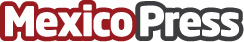 Centralización fiscal: Listo muestra cual es la clave para una declaración anual sin contratiemposLos errores manuales en la gestión fiscal pueden derivar en una serie de consecuencias financieras adversas para las empresasDatos de contacto:Moises Hernandeztouchpoint5544884729Nota de prensa publicada en: https://www.mexicopress.com.mx/centralizacion-fiscal-listo-muestra-cual-es-la Categorías: Nacional Finanzas Estado de México Ciudad de México http://www.mexicopress.com.mx